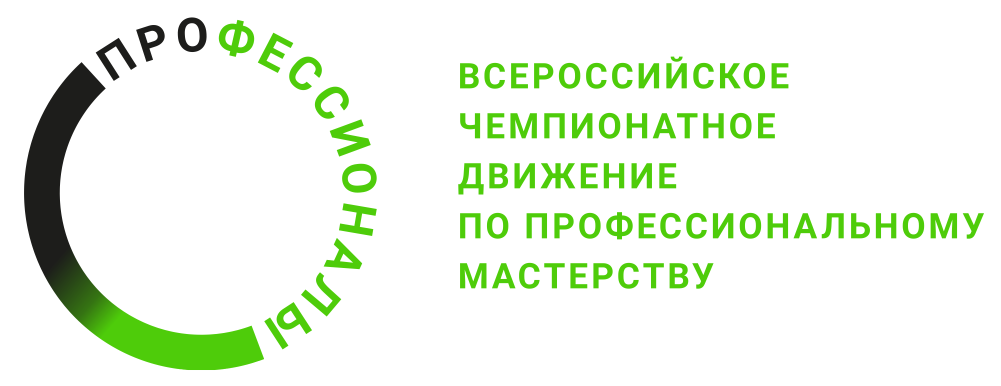 ПРОГРАММА ПРОВЕДЕНИЯрегионального этапа чемпионата по компетенции Лесная таксация
Общая информацияОбщая информацияПериод проведенияМесто проведения и адрес площадкиФИО Главного экспертаШишалов А.В.Контакты Главного эксперта+7 (952) 251 99 56;a.shishalov@narfu.ruД-2  / «___» ___________ 2023 г.Д-2  / «___» ___________ 2023 г.9.00-13.00Прибытие экспертов на площадку. Регистрация экспертов. Приемка ГЭ конкурсной площадки. Инструктаж по ТБ и ОТ экспертов.13-00-14-30Обед14-30-18-00Знакомство с нормативной документацией, обучение экспертов, обсуждение конкурсных заданий, обсуждение критериев оценки, подписание протоколов. Проверка рабочих мест на площадке. Распределение полномочий экспертов. Подготовка и печать конкурсной документацииД-1  / «___» ___________ 2023 г.Д-1  / «___» ___________ 2023 г.9-00-9-30Прибытие экспертов и участников на площадку, регистрация участников9-30-10-00Инструктаж по ТБ и ОТ участников10-00-11-30Жеребьевка11-30-13-00Ознакомление с конкурсными местами 13.00-14.30Обед для участников чемпионата14-30-18-00Ознакомление с конкурсными местами Д1  / «___» ___________ 2023 г.Д1  / «___» ___________ 2023 г.9.00-9.30Перекличка участников и экспертов. 9.30-13.00Выполнение конкурсного задания (Модуль А, Б)10.00-11.00Чайная пауза для экспертов13.00-14.30Обед для конкурсантов, экспертов14.30-17.00Выполнение конкурсного задания (Модуль А, Б)16.00-17.00Чайная пауза для экспертов17.00-18.00Собрание экспертов. Подведение итогов дня. Занесение результатов в систему.Д2  / «___» ___________ 2023 г.Д2  / «___» ___________ 2023 г.9.00-9.30Перекличка участников и экспертов. 9.30-13.00Выполнение конкурсного задания (Модуль Б, В)10.00-11.00Чайная пауза для экспертов13.00-14.30Обед для конкурсантов, экспертов14.30-17.00Выполнение конкурсного задания (Модуль Б, В)16.00-17.00Чайная пауза для экспертов17.00-18.00Собрание экспертов. Подведение итогов дня. Занесение результатов в систему.Д3  / «___» ___________ 2023 г.Д3  / «___» ___________ 2023 г.9.00-9.30Перекличка участников и экспертов. 9.00-13.00Выполнение конкурсного задания (Модуль Г,Д)10.00-11.00Чайная пауза для экспертов13.00-14.30Обед для конкурсантов, экспертов14.30-17.00Выполнение конкурсного задания (Модуль Г,Д)16.00-17.00Чайная пауза для экспертов17.00-18.00Собрание экспертов. Подведение итогов дня. Занесение результатов в систему. Блокировка оценок. Подписание протоколов.